PREFEITURA MUNICIPAL DE SÃO JOSÉ DO GOIABAL COMISSÃO PERMANENTE DE LICITAÇÃOPROCESSO Nº. 005/2023PREGÃO PRESENCIAL N.º. 004/2023OBJETO: Concessão de permissão remunerada de uso de espaço público, em caráter pessoal e precário, consistente da exploração de barracas para exercício de atividade econômica (comércio de bebidas, salgados, produtos alimentícios, água mineral, refrigerantes e congêneres) sujeita a prévia licença e inspeção pela Prefeitura de São José do Goiabal, durante a realização do evento festivo denominado “ CARNAGOIABA” a ser realizada nos dias 09, 10 e 11 de fevereiro de 2023, na Rua Cristiano Morais, Centro São José do Goiabal/MG.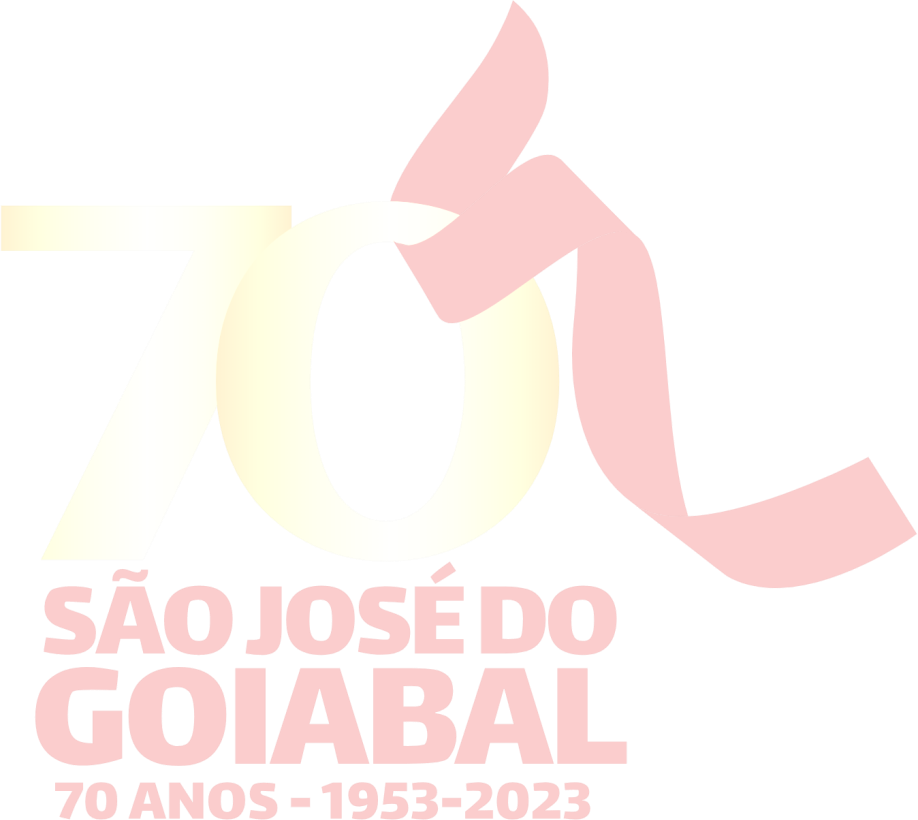 Os serviços a que se refere o objeto são os detalhados no Termo de Referência constante do Anexo I deste Edital.APRESENTAÇÃO PARA CREDENCIAMENTO DOS LICITANTES:Dia 20/01 de 2023, das 12:15 até às 12:30 horas.ABERTURA DA SESSÃO DO PREGÃO PRESENCIAL:Dia 20/01 de 2023, às 12:35 horas.LOCAL: Sala da Comissão Permanente de Licitação – à Rua Cristiano Morais, 233, centro, em São José do Goiabal - Minas Gerais.CONSULTAS AO EDITAL: Na sala da Comissão Permanente de Licitações,ESCLARECIMENTOS: (31) 3858–5121“licitacaogoiabal@yahoo.com”Luiz Henrique Miranda MoraesPresidente da Comissão Permanente de LicitaçõesPREÂMBULOA Prefeitura Municipal de São José do Goiabal, com endereço à Rua Cristiano Morais, 233, centro, em São José do Goiabal, torna pública a abertura do Processo Licitatório Nº 005/2023, na modalidade Pregão Presencial Nº 005/2023, do tipo MAIOR PREÇO POR LOTE, regido pela Lei Federal n.º. 10.520, de 17/07/2002, Lei Federal nº 8.666/93, de 21/6/93, e alterações posteriores e demais condições fixadas neste instrumento convocatório.Os trabalhos serão conduzidos pelo servidor da Prefeitura Municipal, Luiz Henrique Miranda Moraes, designado Pregoeiro, e Equipe de Apoio integrada pelos servidores da CPL.I - OBJETOOBJETO: Concessão de permissão remunerada de uso de espaço público, em caráter pessoal e precário, consistente da exploração de barracas para exercício de atividade econômica (comércio de bebidas, salgados, produtos alimentícios, água mineral, refrigerantes e congêneres) sujeita a prévia licença e inspeção pela Prefeitura de São José do Goiabal, durante a realização do evento festivo denominado “ CARNAGOIABA” a ser realizada nos dias 09, 10 e 11 de fevereiro de 2023, na Rua Cristiano Morais, Centro São José do Goiabal/MG.Os serviços a que se refere o objeto são os detalhados no Termo de Referência constante do Anexo I deste Edital. II - ÁREA SOLICITANTE2.1 Departamento Municipal de Cultura.2.2- A receita decorrente da presente Licitação será lançada na rubrica correspondente às receitas de remuneração por serviços públicos, do orçamento corrente do Município.– CONSULTAS AO EDITAL E ESCLARECIMENTOS- Cópia deste instrumento convocatório encontra-se disponível junto a CPL da Prefeitura Municipal e permanecerá afixada no quadro de avisos localizado no hall de entrada (andar térreo) do edifício-sede da Prefeitura Municipal.- Os pedidos de esclarecimentos acerca do edital deverão ser encaminhados via e-mail “licitacaogoiabal@yahoo.com” ou pelo telefone (31) 3858-5121 ou no endereço constante do preâmbulo.- CONDIÇÕES DE PARTICIPAÇÃO- Poderão participar desta licitação pessoas físicas ou jurídicas do ramo pertinente ao objeto licitado, que atendam às condições de habilitação estabelecidas no Título VII deste instrumento convocatório.- Participarão da sessão do Pregão Presencial os representantes credenciados junto ao Pregoeiro, devendo o interessado, ou seu representante, comprovar a existência dos necessários poderes para formulação de propostas e para a prática de todos os demais atos inerentes ao certame (modelo do Anexo III).- É condição de participação apresentar na sessão do Pregão Presencial declaração do licitante dando ciência de que cumpre plenamente os requisitos de habilitação (modelo do Anexo III).- Não poderá participar da presente licitação a empresa:- Suspensa ou impedida de licitar ou contratar com a Administração Pública Estadual, ou declarada inidônea para licitar ou contratar com a Administração Pública;- Em consórcio;- Com falência decretada.- A observância das vedações do item anterior é de inteira responsabilidade do licitante que, pelo descumprimento, sujeita-se às penalidades cabíveis.- Alegações posteriores relacionadas com o desconhecimento do objeto licitado não serão consideradas para reclamações futuras, ou de forma a desobrigar a sua execução.V- APRESENTAÇÃO DA PROPOSTA COMERCIAL E DOCUMENTAÇÃO DE HABILITAÇÃO5.1 - Os documentos de habilitação e a proposta comercial deverão ser entregues ao Pregoeiro na abertura da sessão pública, em envelopes distintos, colados e indevassáveis, contendo em sua parte externa as seguintes informações:ENVELOPE Nº 01ENVELOPE Nº 02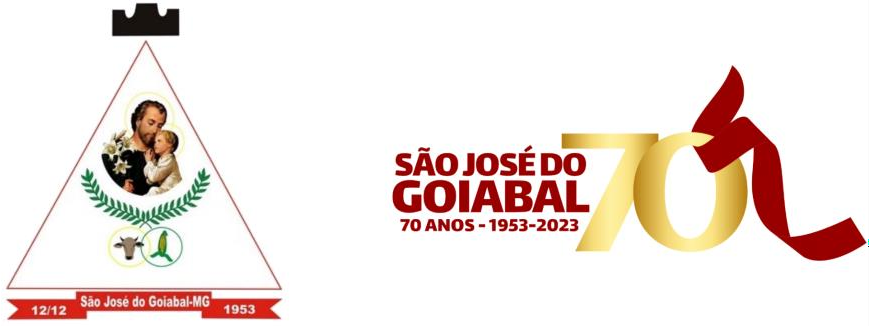 - PROPOSTA COMERCIAL6.1 - A proposta comercial poderá ser apresentada conforme Planilha/Proposta Comercial, Anexo II, ou em modelo próprio, desde que contenha todas as informações ali previstas, em uma via, com identificação da empresa licitante, nº do CNPJ, endereço, número de telefone e endereço eletrônico e assinada pelo seu representante legal ou credenciado, devidamente identificado e qualificado, em que conste:6.1.1- Descrição do objeto licitado com todas as especificações;6.1.2 - Indicação do preço ofertado;6.2- Todas as condições previstas no Termo de Referência/Planilha Estimativa de Preço Mínimo, Anexo I, deverão ser observadas.– No preço deverão estar computados todos os custos diretos e indiretos, tributos, despesas fiscais, transporte, frete, ônus previdenciários e trabalhistas, seguro, demais encargos e acessórios.- A Proposta Comercial terá validade por, no mínimo, 60 (sessenta) dias, a contar da data da sessão pública do Pregão.6.5- Toda a especificação do objeto licitado será tacitamente aceita pelo licitante, no ato da entrega de sua proposta comercial.- DOCUMENTAÇÃO DE HABILITAÇÃO- O licitante que ofertar o maior preço por lote deverá apresentar a documentação abaixo relacionada:Pessoa Jurídica:- Registro comercial, no caso de empresa individual;- Ato constitutivo, estatuto ou contrato social em vigor, devidamente registrado, em se tratando de sociedade comercial e, no caso de sociedade por ações, acompanhado do documento de eleição de seus administradores;- Prova de regularidade para com a Fazenda Federal, mediante apresentação de Certidão Conjunta de Débitos Relativos a Tributos Federais e à Dívida Ativa da União, abrangendo as contribuições sociais previstas nas alíneas ‘a’ a ‘d’ do parágrafo único do art. 11 da Lei Nº. 8.212, de 24 de julho de 1991, fornecida pela Secretaria da Receita Federal ou pela Procuradoria-Geral da Fazenda Nacional.- Prova de regularidade para com a Fazenda Estadual do domicílio ou sede do licitante, mediante apresentação de certidão emitida pela Secretaria competente do Estado;- Prova de regularidade para com a Fazenda Municipal do domicílio ou sede do licitante, mediante apresentação de certidão emitida pela Secretaria competente do Município;- Prova de regularidade relativa ao Fundo de Garantia por Tempo de Serviço - FGTS, emitida pela Caixa Econômica Federal;- Declaração expressa de que o licitante não emprega trabalhador nas situações previstas no inciso XXXIII do art. 7º da Constituição Federal, assinada pelo representante legal do licitante (modelo Anexo IV);- Certidão negativa de falência ou concordata, expedida pelo cartório distribuidor da sede da pessoa jurídica, emitida, no máximo, 60 (sessenta) dias antes da data fixada para entrega das propostas.– Certidão Negativa de Débitos Trabalhista.Pessoa Física:- prova de regularidade para com a Fazenda Federal, mediante apresentação de Certidão Conjunta de Débitos Relativos a Tributos Federais e à Dívida Ativa da União, abrangendo as contribuições sociais previstas nas alíneas ‘a’ a ‘d’ do parágrafo único do art. 11 da Lei Nº. 8.212, de 24 de Julho de 1991, fornecida pela Secretaria da Receita Federal ou pela Procuradoria-Geral da Fazenda Nacional.- prova de regularidade para com a Fazenda Estadual do domicílio ou sede do licitante, mediante apresentação de certidão emitida pela Secretaria competente do Estado;- prova de regularidade para com a Fazenda Municipal do domicílio ou sede do licitante, mediante apresentação de certidão emitida pela Secretaria competente do Município;- prova de regularidade relativa ao Fundo de Garantia por Tempo de Serviço - FGTS, emitida pela Caixa Econômica Federal;– Certidão Negativa de Débitos Trabalhista.- Os documentos exigidos neste instrumento convocatório poderão ser apresentados em original ou por qualquer processo de cópia legível, autenticada por cartório competente, com exceção dos extraídos pela internet, com vigência plena na data fixada para sua apresentação.- Serão admitidas fotocópias sem autenticação cartorial, desde que os respectivos originais sejam apresentados ao Pregoeiro ou à Equipe de Apoio para autenticação durante a sessão do Pregão.- Os documentos mencionados neste Título não poderão ser substituídos por qualquer tipo de protocolo, ou apresentados por meio de fitas, discos magnéticos e filmes.- Os documentos que não possuírem prazo de vigência estabelecido pelo órgão expedidor ou pelo edital, deverão ser datados dos últimos 60 (sessenta) dias até a data de sua apresentação, exceto eventuais atestados de capacidade técnica, conforme o caso.- Uma vez incluído no processo licitatório, nenhum documento será devolvido, salvo se original a ser substituído por cópia reprográfica autenticada.– CREDENCIAMENTO- Os representantes dos licitantes deverão se apresentar para credenciamento junto ao Pregoeiro, no horário estipulado no preâmbulo deste edital apresentando carteira de identidade ou documento legal equivalente, que o credencie a participar deste certame, procuração por instrumento público ou particular, com firma reconhecida, através da qual lhe seja atribuído poderes para apresentar proposta, formular lances e praticar todos os atos em direito admitidos e pertinentes ao certame, em nome do licitante (modelo Anexo III).– Caso o credenciado não seja sócio ou dirigente da empresa é indispensável à comprovação de ser detentor de poderes que o habilite a formular lances e praticar todos os demais atos inerentes ao certame em nome do licitante.- O credenciado deverá apresentar declaração de que cumpre plenamente os requisitos de habilitação, a teor do art. 4º, inciso VII, da Lei Federal nº 10.520, de 17.07.2002 (modelo Anexo III).- O credenciamento do licitante ou de seu representante legal junto ao Pregoeiro implica a responsabilidade legal pelos atos praticados e a presunção de sua capacidade legal para realização das transações inerentes ao Pregão.- PROCEDIMENTOS DA SESSÃO DO PREGÃO.- Após o encerramento do credenciamento e identificação dos representantes das empresas licitantes, o Pregoeiro declarará aberta a sessão do Pregão, não mais aceitando novos licitantes, dando-se início ao recebimento dos envelopes contendo a Proposta Comercial e a Documentação de Habilitação, exclusivamente dos participantes devidamente credenciados.- Classificação das Propostas Comerciais:- Abertos os envelopes das Propostas Comerciais, estas serão analisadas verificando-se o atendimento a todas as especificações e condições estabelecidas neste Edital e em seus Anexos, sendo imediatamente desclassificadas aquelas que estiverem em desacordo;- O Pregoeiro classificará a proposta de maior valor global e aquelas que tenham valores inferiores em até 10% (dez por cento) em relação à proposta de maior preço, para que seus autores participem dos lances verbais;- Se não houver no mínimo 3 (três) propostas comerciais nas condições definidas no subitem anterior, o Pregoeiro classificará as melhores propostas subsequentes, até o máximo de 3 (três), para que seus autores participem dos lances verbais, quaisquer que sejam os preços oferecidos nas propostas apresentadas.- Será desclassificada a proposta que:– Não se refira à integralidade do objeto;– Não atenda às exigências do instrumento convocatório ou aquelas estabelecidas em diligências.- LANCES VERBAIS- Aos licitantes classificados será dada a oportunidade de nova disputa, por meio de lances verbais e sucessivos, de valores distintos e crescentes, a partir do autor da proposta classificada de maior preço e os demais selecionados;- Se duas ou mais propostas apresentarem preços iguais, será realizado sorteio para determinação da ordem de oferta dos lances;- Apenas serão aceitos lances cujos valores forem superiores ao último lance registrado pelo Pregoeiro.- A desistência em apresentar lance verbal, quando convocado pelo Pregoeiro, implicará na exclusão do licitante da etapa de lances verbais e na manutenção do último preço apresentado pelo licitante, para efeito de posterior ordenação das propostas.- Julgamento- O critério de julgamento será o de MAIOR PREÇO POR ITEM.- Declarada encerrada a etapa competitiva e ordenadas as ofertas, o Pregoeiro examinará a aceitabilidade da primeira classificada, quanto ao objeto e valor, de acordo com os critérios estabelecidos neste edital, decidindo motivadamente a respeito.9.4.2.1- Caso não se realizem lances verbais, será verificada a conformidade entre a proposta escrita de maior preço e o valor estimado da contratação.9.4.2.2- Se houver apenas uma oferta e desde que esta atenda a todos os termos do edital e que seu preço seja compatível com o valor estimado da contratação, esta poderá ser aceita.- Se a proposta não for aceitável ou o licitante não atender às exigências habilitatórias, o Pregoeiro examinará a oferta subseqüente, verificando a sua aceitabilidade e procedendo à verificação das condições de habilitação do licitante, e, assim, sucessivamente, na ordem de classificação, até a apuração de uma proposta ou lance que atenda ao edital, sendo o respectivo licitante declarado vencedor e a ele adjudicado o objeto licitado.- Sendo aceitável a oferta de maior preço global, será aberto o envelope a Documentação de Habilitação do licitante que a tiver formulado, para confirmação das suas condições habilitatórias.- Apurada a melhor proposta que atenda ao edital, o Pregoeiro poderá negociar com o proponente para que seja obtido melhor oferta.- O Pregoeiro, no julgamento das propostas, poderá desconsiderar evidentes falhas formais que não afetem o seu conteúdo.- Constatado o atendimento pleno às exigências fixadas no edital, ausente a manifestação de recorrer, o licitante será declarado vencedor, sendo-lhe adjudicado o objeto licitado.- Da reunião lavrar-se-á ata circunstanciada da sessão, na qual serão registrados todos os atos do procedimento e as ocorrências relevantes, e que, ao final, será assinada pelo Pregoeiro, Equipe de Apoio e pelos licitantes.- O licitante vencedor do certame deverá então preencher a Proposta de Comercial conforme Anexo II - Modelo de Planilha/Proposta Comercial, AJUSTADA À OFERTA FINAL, em uma via, datilografada ou processada em computador, com identificação da empresa licitante, CNPJ e assinada pelo seu representante legal ou credenciado, devidamente identificado e qualificado, ou em modelo próprio em que conste todas as informações previstas no referido modelo.- Decididos os recursos ou transcorrido “in albis” o prazo para sua interposição, o Pregoeiro devolverá aos licitantes, exceto aos vencedores, os envelopes Documentação de Habilitação.- IMPUGNAÇÕES E RECURSOS- Impugnações aos termos do Edital poderão ser interpostas por qualquer cidadão ou licitante, no prazo de 2 (dois) dias úteis antes da data fixada para o recebimento das propostas, dirigidas ao(a) Pregoeiro(a) da Prefeitura Municipal, devendo ser encaminhada ao Protocolo da Prefeitura Municipal.- Declarado o vencedor, qualquer licitante poderá manifestar imediata e motivadamente a intenção de recorrer, cuja síntese será lavrada em ata, sendo concedido o prazo de 3 (três) dias úteis para apresentação das razões do recurso, ficando os demais licitantes, desde logo, intimados a apresentar contra-razões em igual número de dias, que começarão a correr do término do prazo do recorrente, sendo-lhes assegurada vista imediata dos autos.- O licitante poderá apresentar as razões do recurso na sessão do Pregão, as quais serão reduzidas a termo na respectiva Ata, ficando todos os demais licitantes desde logo intimados a apresentar contra-razões no prazo de 3 (três) dias úteis contados da sessão, sendo-lhes assegurada vista imediata dos autos.- A falta de manifestação imediata e motivada do licitante, importará a decadência do direito de recurso.- Os recursos serão dirigidos à autoridade competente, por intermédio do Pregoeiro que, reconsiderando ou não sua decisão, o fará subir devidamente informados, no prazo de 5 (cinco) dias úteis.- Os recursos e impugnações serão apreciados no prazo de 5 (cinco) dias úteis.- O acolhimento do recurso importará a invalidação apenas dos atos insuscetíveis de aproveitamento.- Os recursos e impugnações cabíveis deverão obedecer aos seguintes requisitos, sob pena de não serem conhecidos:ser dirigido ao Prefeito Municipal, aos cuidados do Pregoeiro, no prazo de 3 (três) dias úteis, conforme estabelecido no item 2 deste Título;ser dirigido ao Prefeito Municipal, nos casos de anulação ou revogação, no prazo de 5 (cinco) dias úteis, nos termos do art. 109, inciso I, alínea “c”, da Lei Federal nº 8.666/93;ser apresentado em uma via original, datilografada ou emitida por computador, contendo razão social, CNPJ e endereço, rubricado em todas as folhas e assinado pelo representante legal ou credenciado do licitante, devidamente comprovado.ser protocolizado no Protocolo da Prefeitura Municipal.10.9-A decisão acerca de recurso interposto será comunicada a todos os licitantes por meio de publicação no “Minas Gerais”, Órgão de Imprensa Oficial do Estado de Minas Gerais.10.10 - Não serão conhecidas as impugnações e os recursos interpostos após o respectivo prazo legal, e/ou subscrito por representante que não comprove poder de representação legal.10.11-A Prefeitura Municipal não se responsabilizará por memoriais de recursos e impugnações endereçados via postal ou por outras formas, entregues em locais diversos da Coordenadoria de Área de Protocolo, e que, por isso, não sejam protocolizados no prazo legal.- ADJUDICAÇÃO E HOMOLOGAÇÃO- Inexistindo manifestação recursal o Pregoeiro adjudicará o objeto ao licitante vencedor, competindo à autoridade superior homologar o procedimento licitatório.– O Pregoeiro divulgará a decisão do recurso interposto por publicação no “Minas Gerais”, competindo à autoridade superior adjudicar o objeto ao licitante vencedor e homologar o procedimento licitatório.- FISCALIZAÇÃO E RECEBIMENTO- A solicitação, autorização, acompanhamento, fiscalização, recebimento e conferência do objeto desta licitação será realizada por servidor da Prefeitura Municipal, durante o período de vigência do fornecimento.– Na ocorrência de descumprimento dos prazos previstos no Projeto Básico e no Contrato, a Prefeitura Municipal poderá aplicar as sanções ali previstas.- A Prefeitura Municipal não se responsabilizará por contatos realizados com setores ou pessoas não autorizados, salvo nas hipóteses previstas, expressamente, neste Edital.– GARANTIA DE EXECUÇÃO CONTRATUAL.– Será exigida garantia de execução do contrato, no valor de 50% do valor ofertado pela licitante declarada vencedora, a ser depositada no ato a contar da divulgação do resultado de classificação das propostas, como condição para homologação do resultado e adjudicação do objeto.– O valor da garantia será deduzido do valor global, considerado como adiantamento, por ocasião do pagamento final da concessão.– O pagamento do valor remanescente deverá ser efetuado até o dia 06/02/2023, sexta-feira, às 15:00 hs, sob pena de inabilitação do licitante vencedor e consequente perda da garantia prestada.- SANÇÕES ADMINISTRATIVAS- O adjudicatário que, convocado no prazo de validade de sua proposta, deixar de entregar ou apresentar documentação falsa, ensejar o retardamento da execução do objeto, não mantiver a proposta, comportar-se de modo inidôneo ou cometer fraude fiscal, ficará impedido de licitar e contratar com o Estado e, se for o caso, será descredenciada do Cadastro Geral da Prefeitura Municipal de São José do Goiabal, pelo prazo de até 5 (cinco) anos, sem prejuízo das multas previstas no e demais cominações legais.- Ficam estabelecidos os seguintes percentuais de multas, aplicáveis quando do descumprimento contratual:- 10% (dez por cento) por dia de atraso na execução do objeto, até o 30º. (trigésimo) dia, calculado sobre o valor do Contrato, por ocorrência.- 30% (trinta por cento) sobre o valor do Contrato, na hipótese da Contratada, injustificadamente, desistir do Contrato ou der causa à sua rescisão, bem como nos demais casos de inadimplemento contratual.14.2.3- Caso o licitante contratado desista do objeto do contrato após a formalização deste, não terá ele direito à devolução dos valores pagos incluída na vedação tanto o valor da garantia quanto o valor complementar a que se referem as cláusulas 13.2. e 13.3.- O valor das multas aplicadas, após regular processo administrativo, será descontado dos pagamentos devidos pela Prefeitura Municipal. Se os valores não forem suficientes, a diferença deverá ser paga pela Contratada por meio de guia própria emitida pela Prefeitura Municipal, no prazo máximo de 3 (três) dias úteis a contar da aplicação da sanção.- As sanções previstas, face à gravidade da infração, poderão ser aplicadas cumulativamente, após regular processo administrativo em que se garantirá a observância dos princípios do contraditório e da ampla defesa.- PAGAMENTO- O pagamento se dará da forma estabelecida no instrumento contratual a ser firmado, minuta anexa.– O preço mínimo estipulado da permissão é o constante da Ata, após os lances verbais.– DISPOSIÇÕES GERAIS– Constituem anexos deste instrumento convocatório, dele fazendo parte integrante:– Anexo I – Planilha Estimativa de Preços Máximos;– Anexo II – Modelo Planilha/Proposta Comercial;– Anexo III – Modelo de Carta de Credenciamento e Declaração de Atendimento às Condições de Habilitação;– Anexo IV – Modelo de declaração de cumprimento do disposto no inciso XXXIII, do art. 7º, da Constituição da República Federativa do Brasil;– Anexo V – Croqui.16.1.5 – Anexo VI – Minuta de Contrato.– O licitante é responsável pela fidelidade e legitimidade das informações prestadas e dos documentos apresentados em qualquer fase desta licitação. A falsidade de qualquer documento apresentado ou a inverdade das informações nele contidas implicará na imediata desclassificação ou inabilitação do licitante, ou a rescisão contratual, sem prejuízo das sanções administrativas, civis e penais cabíveis.– A apresentação da Proposta Comercial pressupõe pleno conhecimento e atendimento às exigências de habilitação previstas no Edital. O licitante, ainda, será responsável por todas as transações que forem efetuadas em seu nome no Pregão Presencial, assumindo como firme e verdadeira sua proposta e lances.– Uma vez incluído no processo licitatório, nenhum documento será devolvido, salvo se original a ser substituído por cópia reprográfica autenticada ou tratar-se dos envelopes de licitantes desqualificados e envelopes de Documentação de Habilitação de licitantes cujas propostas tenham sido desclassificadas.– Na análise da documentação e no julgamento das propostas comerciais, o Pregoeiro poderá, a seu critério, solicitar o assessoramento técnico de órgãos ou de profissionais especializados.– Toda a documentação apresentada neste ato convocatório e seus anexos são complementares entre si, de modo que qualquer detalhe que se mencione em um documento e se omita em outro, será considerado especificado e válido.– Fica eleito o foro da Comarca de São Domingos do Prata – MG, para dirimir eventuais conflitos de interesses decorrentes desta licitação, valendo esta cláusula como renúncia expressa a qualquer outro foro, por mais privilegiado que seja ou venha a ser.São José do Goiabal-MG, 06 de janeiro de 2023Luiz Henrique Miranda MoraesPresidente da Comissão Permanente de LicitaçõesANEXO I– TERMO DE REFERENCIA– OBJETO1.1.O presente Termo de Referência tem por objetivo apresentar os requisitos básicos para auxiliar a Comissão de Licitação na elaboração do Edital de Pregão Presencial para contratação do objeto abaixo especificado.Concessão de permissão remunerada de uso de espaço público, em caráter pessoal e precário, consistente da exploração de barracas para exercício de atividade econômica, durante evento festivo denominado “ Carnágoiaba” a ser realizado nos dias 09, 10 e 11 de fevereiro de 2023.–JUSTIFICATIVA– A legalização através de Processo Licitatório do espaço público destinado a Bares, Restaurantes, Lanchonetes e Correlatos, se faz necessária em obediência aos princípios de Publicidade, Moralidade e Impessoalidade inerentes à Administração Pública.– DO OBJETONão será aceito proposta com valor final unitário e total inferior ao valor estimado deste edital.Os espaços 01, 02, 03 e 04 serão fornecidos com barracas e um ponto de energia.Os espaços 05, 06, 07, 08 os licitantes devem possuir a estrutura própria sendo fornecido pela administração um ponto de energia.–DA PRESTAÇÃO DOS SERVIÇOS/ DO FORNECIMENTOOs quantitativos, serão conforme especificados no item 3 e os valores máximos conforme pesquisa de mercado em anexo.O critério de julgamento será “maior preço por item”.–DAS QUALIFICAÇÕES ESPECÍFICAS PARA HABILITAÇÃO5.1. Para habilitar-se a referida licitação e conveniente que os licitantes apresentem os documentos geralmente requisitados nos processos já praticados na Prefeitura Municipal.– VIGÊNCIA6.1- O contrato terá vigência da data de assinatura até dia 30 de março podendo ser prorrogado, mediante a celebração do competente Termo Aditivo, nos termos do artigo 57 da Lei 8.666/93.- DO RECEBIMENTO DO OBJETO EFISCALIZAÇÃONos termos do art. 67 Lei nº 8.666, de 1993, será designado representante para acompanhar e fiscalizar a entrega dos bens, anotando em registro próprio todas as ocorrências relacionadas com a execução e determinando o que for necessário à regularização de falhas ou defeitos observados.A fiscalização de que trata este item não exclui nem reduz a responsabilidade da Contratada, inclusive perante terceiros, por qualquer irregularidade, ainda que resultante de imperfeições técnicas ou vícios redibitórios, e, na ocorrência desta, não implica em corresponsabilidade da Administração ou de seus agentes e prepostos, de conformidade com o art. 70 da Lei nº 8.666, de 1993.8- DAS CONDIÇÕES DEPAGAMENTOSerá exigida garantia de execução do contrato, no valor de 50% do valor ofertado pela licitante declarada vencedora, a ser depositada no ato a contar da divulgação do resultado de classificação das propostas, como condição para homologação do resultado e adjudicação do objeto.O valor da garantia será deduzido do valor global, considerado como adiantamento, por ocasião do pagamento final da concessão.– O pagamento do valor remanescente deverá ser efetuado até o dia 06/02/2023, sexta-feira, às 15:00 hs, sob pena de inabilitação do licitante vencedor e consequente perda da garantia prestada.9	DAS SANÇÕES ADMINISTRATIVAS– A inexecução total ou parcial do contrato enseja a sua rescisão, com as consequências contratuais previstas no artigo 80 da Lei Federal 8.666/93, e as previstas em Lei ou Regulamento, sem prejuízo das seguintes sanções previstas nos artigos 86 à 88 da Lei Federal8666/93:–Advertência;– Multa:O atraso injustificado na execução do contrato, sujeitará o contratado ao pagamento de multa no valor de 1% (um por cento) sobre o valor total do contrato por dia de atraso.Na hipótese do proponente vencedor inadimplir total ou parcialmente o contrato oriundo deste Edital, o Município de São José do Goiabal poderá, garantida prévia defesa, aplicar multa de 30% (trinta por cento), do valor total contratado,atualizado;O Município de São José do Goiabal/MG se reserva o direito de, a seu critério, descontar dos pagamentos devidos ao contratado, o valor da multa prevista neste Edital; bem como descontar da garantia prestada os mesmos valores caso o contratado se recuse a efetuar o pagamento correspondente às multas aplicadas.– Suspensão temporária de participação em Licitação, e impedimento de contratar com o Município de São José do Goiabal/MG, por até 02 (dois)anos;– Declaração de inidoneidade para licitar ou contratar com a Administração Pública enquanto persistirem os motivos determinantes da punição.– A rescisão a que se refere o item anterior, quando necessária, em tudo será regida pelos termos da Lei Federal 8.666/93 e suas posteriores alterações, ficando reconhecido os direitos da Administração, em caso de rescisão administrativa prevista no art. 77 e 78 da mesma Lei Federal.– O valor máximo das multas não poderá exceder, cumulativamente, a 10% (dez por cento) do valor total do contrato;As sanções previstas neste Capítulo poderão ser aplicadas cumulativamente ou não, de acordo com a gravidade da infração, facultada ampla defesa a CONTRATADA.—————————————————Júlio Corrêa GuimarãesSecretário Municipal de Administração, Gestão, Planejamento e FinançasANEXO II - FORMULÁRIO MODELO PARA APRESENTAÇÃO DE PROPOSTA COMERCIAL.Concessão de permissão remunerada de uso de espaço público, em caráter pessoal e precário, consistente da exploração de barracas para exercício de atividade econômica, durante evento festivo denominado “ Carnágoiaba” a ser realizado nos dias 09, 10 e 11 de fevereiro de 2023.-Local: Rua Cristiano Morais Ribeiro, Centro, São José do Goiabal/MG.Declaro conhecer todos os termo e condições de exploração previstos no Termo de Referência.VALOR DA PROPOSTA: R$......................(............................................................................................)Local / Data:Assinatura:Carimbo CNPJANEXO III - MODELO DE CARTA DE CREDENCIAMENTO E DECLARAÇÃO DE ATENDIMENTO ÀS CONDIÇOES DE HABILITAÇÃO.Pelo	presente	instrumento,	credenciamos	o(a)	Sr.(a) 			, portador(a) da Cédula de Identidade n.º	, inscrito no CPF sob o nº		, como representante da empresa		, inscrita no CNPJ sob o nº	, para participar da licitação instaurada pela Prefeitura Municipal de São José do Goiabal, na modalidade Pregão Presencial Nº. 004/2023, na qualidade de representante legal, outorgando-lhe plenos poderes para pronunciar-se em seu nome, bem como formular proposta comercial, efetuar lances, assinar documentos, manifestar-se em nome da empresa, requerer vista de documentos e propostas, interpor recurso e praticar todos os atos inerentes ao certame, a que tudo daremos por firme e valioso.Na oportunidade declaramos cumprir plenamente os requisitos de habilitação definidos no Edital, nos termos do art. 4º, inciso VII, da Lei Federal nº 10.520, de 17.07.2002, sob pena de responsabilização nos termos da Lei......................................... de .................. de ................Assinatura:  	Nome legível:  	Cargo:  	Carimbo CNPJ:ANEXO IV - DECLARAÇÃO DE EMPREGADOR PESSOA JURÍDICAA      empresa	,      inscrita      no      CNPJ      sob      o      nº 	,          por          intermédio	de          seu          representante	legal	Sr.(a) 	, portador da Cédula de Identidade nº	, inscrito no CPF sob o nº ............................................, DECLARA, em cumprimento ao disposto no inciso XXXIII, do art. 7º da Constituição da República, que não emprega menor de dezoito anos em trabalho noturno, perigoso ou insalubre e que não emprega menor de dezesseis anos.Ressalva: emprega menor, a partir de quatorze anos, na condição de aprendiz (1)........................................ ........(data)............................................................Assinatura, qualificação e carimbo (representante legal)(Observação: em caso afirmativo, assinalar a ressalva acima)ANEXO V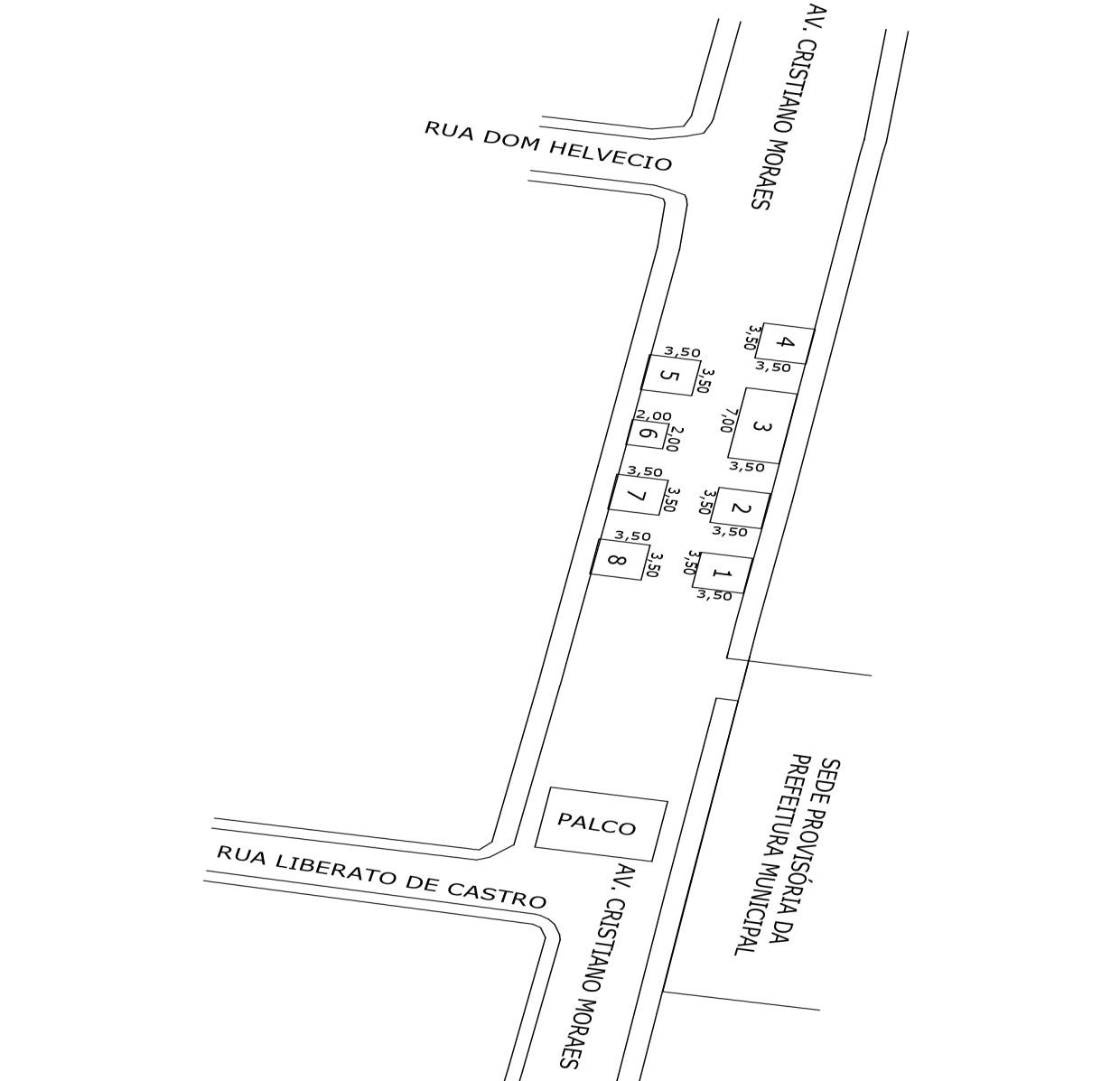 ANEXO VI – MINUTA CONTRATOContrato Administrativo Nº. //////////2023 Processo Licitatório Nº. 005/2023 Pregão Presencial Nº. 004/2023A PREFEITURA MUNICIPAL DE SÃO JOSÉ DO GOIABAL-MG, neste ato representada pelo Prefeito Municipal o Sr. JOSÉ ROBERTO GARIFF GUIMARÃES, portador do CPF nº. 533.299.026-04, doravante designado CONTRATANTE, e de outro, a empresa, .................................CNPJ n.º com sede na rua ................................, representada na forma de seuContrato Social pelo Sr.(a.) .............................................. CPF	, na qualidade de vencedora do Pregão n.º//////2023, nos termos Lei Federal n.º 10.520, de 17/07/2002, Lei Federal nº 8.666/93, de 21/06/93, e alterações posteriores, doravante denominada simplesmente CONTRATADA, firmam o presente contrato, com as seguintes cláusulas:CLÁUSULA PRIMEIRA - DO OBJETO- O presente contrato tem por objeto a Concessão de permissão remunerada de uso de espaço público, em caráter pessoal e precário, consistente da exploração de barracas para exercício de atividade econômica, durante evento festivo denominado “ Carnágoiaba” a ser realizado nos dias 09, 10 e 11 de fevereiro de 2023.- Considera-se parte integrante do presente instrumento, como se nele estivessem transcritos, os seguintes documentos:Edital e seus respectivos Anexos; ea Proposta Comercial apresentada pelo contratado e homologada como vencedora.CLÁUSULA SEGUNDA - DAS CONDIÇÕES DE EXPLORAÇÃO.2.1 – Durante o exercício da exploração a Prefeitura Municipal poderá, a qualquer tempo, designar servidores de seus quadros para acompanhar e fiscalizar a prestação de serviços, acionando inclusive, se necessário os órgãos auxiliares tais como a Vigilância Sanitária, Conselho Tutelar e similares.CLÁUSULA TERCEIRA – DOS PRAZOS DE VIGÊNCIA E DE ENTREGA DO OBJETO.3.1 - Este contrato vigorará a partir de sua assinatura até o dia 30 de março de 2.023, sendo que a execução dos serviços nele previstos deverão ocorrer do dia 09/02/2023 até o dia 11/02/2023, data final do evento "CARNAGOIABA”CLÁUSULA QUARTA - DO VALOR, DOS RECURSOS E DO PAGAMENTO.4.1 – O valor do presente contrato é de R$	, cujo pagamento pela exploração comercial regulada peloEdital de Pregão Presencial nº. 004/2023 foi regularmente efetuado.CLÁUSULA QUINTA - DAS OBRIGAÇÕES DO CONTRATADO5.1 – O contratado se obriga a manter, durante toda a execução do contrato, em compatibilidade com as obrigações por ele assumidas, todas as condições de habilitação e qualificação exigidas na licitação.CLÁUSULA SEXTA – OBRIGAÇÕES DA CONTRATANTE- FISCALIZAÇÃO E RECEBIMENTO6.1.1- A autorização, acompanhamento e fiscalização do objeto desta licitação será realizada pela Prefeitura Municipal, durante o período de vigência da exploração comercial.– Na ocorrência de descumprimento das especificações previstas no Termo de Referência e no Contrato, a Prefeitura Municipal poderá aplicar as sanções previstas neste instrumento.CLÁUSULA SÉTIMA - DA RESCISÃO E DAS SANÇÕES.- O adjudicatário que, convocado no prazo de validade de sua proposta, deixar de entregar ou apresentar documentação falsa, ensejar o retardamento da execução do objeto, não mantiver a proposta, comportar-se de modo inidôneo ou cometer fraude fiscal, ficará impedido de licitar e contratar com o Estado e, se for o caso, será descredenciada do Cadastro Geral da Prefeitura Municipal de São José do Goiabal, pelo prazo de até 5 (cinco) anos, sem prejuízo das multas previstas no e demais cominações legais.- Ficam estabelecidos os seguintes percentuais de multas, aplicáveis quando do descumprimento contratual:7.2.1- 10% (dez por cento) por dia de atraso na execução do objeto, até o 30º. (trigésimo) dia, calculado sobre o valor do Contrato, por ocorrência.7.2.2 - 30% (trinta por cento) sobre o valor do Contrato, na hipótese da Contratada, injustificadamente, desistir do Contrato ou der causa à sua rescisão, bem como nos demais casos de inadimplemento contratual.7.2.3- Caso o licitante contratado desista do objeto do contrato após a formalização deste, não terá ele direito à devolução dos valores pagos, incluídos na vedação tanto o valor da garantia quanto o valor complementar.- O valor das multas aplicadas, após regular processo administrativo, será descontado dos pagamentos devidos pela Prefeitura Municipal. Se os 2 (dois) valores não forem suficientes, a diferença deverá ser paga pela Contratada por meio de guia própria emitida pela Prefeitura Municipal, no prazo máximo de 3 (três) dias úteis a contar da aplicação da sanção.- As sanções previstas, face à gravidade da infração, poderão ser aplicadas cumulativamente, após regular processo administrativo em que se garantirá a observância dos princípios do contraditório e da ampla defesa.- No caso de declaração de inidoneidade, prevista na alínea “d” , caberá pedido de reconsideração ao Prefeito Municipal, no prazo de 10(dez) dias úteis a contar da abertura de vista, podendo a reabilitação ser requerida após 2 (dois) anos de sua aplicação.- A inadimplência das Cláusulas e condições estabelecidas neste Contrato, por parte do contratado, assegurará ao, CONTRATANTE o direito de dá-lo por rescindido, mediante notificação através de ofício, entregue diretamente ou por via postal, com prova de recebimento, sem prejuízo do disposto na Cláusula Quinta.7.7- Ficará o presente Contrato rescindido, mediante formalização, assegurado o contraditório e a defesa, nos seguintes casos:o não cumprimento ou cumprimento irregular de cláusulas contratuais;a lentidão do seu cumprimento, levando a Administração a comprovar a impossibilidade da conclusão dos serviços nos prazos estipulados;atraso injustificado, a juízo da Administração, na execução/fornecimento do objeto contratado;paralisação do fornecimento ou a execução dos serviços, sem justa causa ou prévia comunicação à Administração;o desatendimento das determinações regulares da autoridade designada para acompanhar e fiscalizar a execução deste Contrato, assim como a de seus superiores;razões de interesse público de alta relevância e amplo conhecimento, justificadas e determinadas pela máxima autoridade da esfera administrativa a que está subordinada o CONTRATANTE e exaradas no processo administrativo a que se refere o contrato amplo conhecimento Público;ocorrência de caso fortuito ou de força maior, regularmente comprovada, impeditiva da execução deste Contrato.CLÁUSULA OITAVA – VINCULAÇÃO DO TERMO DE REFERÊNCIA8.1- O contratado declara expressamente conhecer todos os requisitos e condições de exploração da atividade no espaço público, previstas no Anexo I do Edital (Termo de Referência), além das demais condições previstas no instrumento convocatório.CLÁUSULA NONA - DO FORO-     Fica eleito o Foro da Comarca de São Domingos do Prata – MG, com renúncia expressa a qualquer outro, para toda e qualquer ação oriunda do presente contrato e que não possa ser resolvida por comum acordo entre as partes.- E, por estarem justas e contratadas, assinam o presente contrato para todos os fins de direito.São José do Goiabal, //////////// de //////////////////////////////de 2023.JOSÉ ROBERTO GARIFF GUIMARÃES PREFEITO MUNICIPAL CONTRATANTECONTRATADATestemunhas: 1)  	2)  	ItemDescriçãoValor01Espaço 01 Barraca de alimentação, cerveja, refrigerante e agua mineralR$ 2.000,0002Espaço 02 Barraca de alimentação, cerveja, refrigerante e agua mineral *R$ 2.000,0003Espaço 03 Barraca de alimentação, cerveja, refrigerante e agua mineral *R$ 3.000,0004Espaço 04 Barraca de alimentação, cerveja, refrigerante e agua mineral *R$ 2.000,0005Espaço 05 Barraca de drinks**R$ 3.000,0006Espaço 06 barraca de batata ou churrasquinho, cerveja, refrigerante e agua mineral **R$ 1.000,0007Espaço 07 Barraca de drinks**R$ 3.000,0008Espaço 08 barraca de Chopp **R$ 2.000,00ItemDescriçãoValor01Espaço 01 Barraca de alimentação, cerveja, refrigerante e agua mineral02Espaço 02 Barraca de alimentação, cerveja, refrigerante e agua mineral *03Espaço 03 Barraca de alimentação, cerveja, refrigerante e agua mineral *04Espaço 04 Barraca de alimentação, cerveja, refrigerante e agua mineral *05Espaço 05 Barraca de drinks**06Espaço 06 barraca de batata ou churrasquinho, cerveja, refrigerante e agua mineral **07Espaço 07 Barraca de drinks**08Espaço 08 barraca de Chopp **